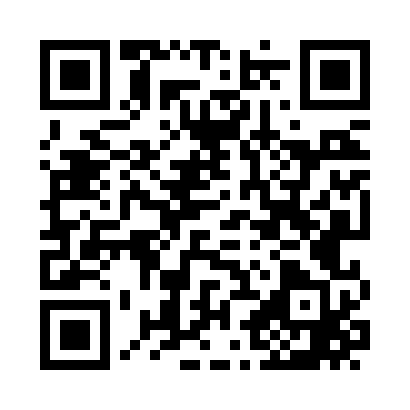 Prayer times for Boxley, Arkansas, USAMon 1 Jul 2024 - Wed 31 Jul 2024High Latitude Method: Angle Based RulePrayer Calculation Method: Islamic Society of North AmericaAsar Calculation Method: ShafiPrayer times provided by https://www.salahtimes.comDateDayFajrSunriseDhuhrAsrMaghribIsha1Mon4:336:011:185:078:3410:022Tue4:346:011:185:088:3410:013Wed4:356:021:185:088:3410:014Thu4:356:021:185:088:3410:015Fri4:366:031:185:088:3410:006Sat4:376:031:195:088:3310:007Sun4:376:041:195:088:3310:008Mon4:386:051:195:088:339:599Tue4:396:051:195:088:339:5910Wed4:406:061:195:098:329:5811Thu4:416:061:195:098:329:5812Fri4:416:071:195:098:319:5713Sat4:426:081:195:098:319:5614Sun4:436:081:205:098:319:5615Mon4:446:091:205:098:309:5516Tue4:456:101:205:098:309:5417Wed4:466:101:205:098:299:5318Thu4:476:111:205:098:299:5319Fri4:486:121:205:098:289:5220Sat4:496:121:205:098:279:5121Sun4:506:131:205:098:279:5022Mon4:516:141:205:098:269:4923Tue4:526:151:205:098:259:4824Wed4:536:151:205:088:259:4725Thu4:546:161:205:088:249:4626Fri4:556:171:205:088:239:4527Sat4:566:181:205:088:229:4428Sun4:576:181:205:088:219:4329Mon4:586:191:205:088:219:4230Tue4:596:201:205:088:209:4031Wed5:006:211:205:078:199:39